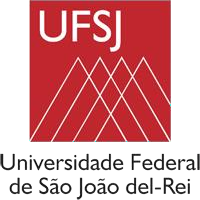 OBSERVAÇÕES:PRÓ-REITORIA DE ENSINO DE GRADUAÇÃO - PROEN EDITAL UFSJ/PROEN 002/2020SELEÇÃO DE TUTOR(A) PARA O PROGRAMA DE EDUCAÇÃO TUTORIAL (PET)ANEXO II – TABELA DE PONTUAÇÃOSalvo exceções que devem ser justificadas, é vedada dupla pontuação de uma mesma atividade.Em cada um dos campos de avaliação serão atribuídos, no máximo, 100 (cem) pontos. Assim, a soma total não ultrapassará 400 (quatrocentos) pontos. A média final será obtida pela soma total dividida por 10 (dez).Para facilitar a análise dos documentos, deve-se informar em cada um deles a qual atividade se refere.PRÓ-REITORIA DE ENSINO DE GRADUAÇÃO - PROEN EDITAL UFSJ/PROEN 002/2020SELEÇÃO DE TUTOR(A) PARA O PROGRAMA DE EDUCAÇÃO TUTORIAL (PET)PRÓ-REITORIA DE ENSINO DE GRADUAÇÃO - PROEN EDITAL UFSJ/PROEN 002/2020SELEÇÃO DE TUTOR(A) PARA O PROGRAMA DE EDUCAÇÃO TUTORIAL (PET)PRÓ-REITORIA DE ENSINO DE GRADUAÇÃO - PROEN EDITAL UFSJ/PROEN 002/2020SELEÇÃO DE TUTOR(A) PARA O PROGRAMA DE EDUCAÇÃO TUTORIAL (PET)PRÓ-REITORIA DE ENSINO DE GRADUAÇÃO - PROEN EDITAL UFSJ/PROEN 002/2020SELEÇÃO DE TUTOR(A) PARA O PROGRAMA DE EDUCAÇÃO TUTORIAL (PET)CAMPO I – ATIVIDADES DE ENSINO E ORIENTAÇÃO DE GRADUAÇÃOCAMPO I – ATIVIDADES DE ENSINO E ORIENTAÇÃO DE GRADUAÇÃOCAMPO I – ATIVIDADES DE ENSINO E ORIENTAÇÃO DE GRADUAÇÃODescrição da atividade (número do anexo/comprovante)Pontuação máximaPontuação obtida1. Docência em curso de graduação presencial sem remuneração adicional (Somatório da carga horária dos últimos 3 anos X 0,70 / 18 semanas)30 pontos2. Docência em curso de graduação a distância da UFSJ sem remuneração adicional (Somatório da carga horária dos últimos 3 anos X 0,70 / 18 semanas)15 pontos3. Docência em curso de graduação a distância da UFSJ com remuneração adicional (Somatório da carga horária dos últimos 3 anos X 0,35 / 18 semanas)10 pontos4. Orientação de trabalho acadêmico (5 pontos por trabalho orientado)20 pontos5. Orientação de discente em programas e projetos institucionais de extensão (5 pontos por orientação)20 pontos6. Orientação de discente em programas institucionais de pesquisa e inovação (5 pontos por orientação)20 pontos7. Orientação de discente em outros programas institucionais (5 pontos por orientação)20 pontos9. Tutoria de Empresa Júnior (10 pontos por ano de exercício)20 pontos10. Tutoria de Grupo PET (10 pontos por ano de exercício)20 pontos11. Orientação de Liga Acadêmica e de equipe de competição acadêmica (5 pontos por ano de exercício)10 pontos12. Tutoria de discente de graduação estrangeiro em intercâmbio (5 pontos por ano de exercício)10 pontos13. Colaboração em grupo PET (5 pontos por ano ou atividade desenvolvida)10 pontos14. Orientação ou supervisão de discente de Graduação da UFSJ em estágios curriculares ou obrigatório em campo na UFSJ ou fora dela (3 pontos pordiscente)15 pontos15. Orientação de discente de Graduação em estágios não-obrigatórios ou supervisão de estágio em campo na UFSJ ou fora da UFSJ (2 pontos por discenteda UFSJ ou de outra instituição de ensino)10 pontos15. Orientação de discente de Graduação no programa de monitoria e tutoria (3 pontos por discente)12 pontos16. Membro da banca examinadora de trabalhos de conclusão de curso de graduação (2 pontos por banca)10 pontos17. Membro de banca de seleção para bolsas institucionais destinadas à10 pontosgraduação (2 pontos por banca)TOTAL DE PONTOS100 pontosCAMPO II – ATIVIDADES DE PESQUISA E PRODUÇÃO ACADÊMICO-CIENTÍFICACAMPO II – ATIVIDADES DE PESQUISA E PRODUÇÃO ACADÊMICO-CIENTÍFICACAMPO II – ATIVIDADES DE PESQUISA E PRODUÇÃO ACADÊMICO-CIENTÍFICADescrição da atividade (número do anexo/comprovante)Pontuação máximaPontuação obtida1. Coordenação e execução de projeto de pesquisa, envolvendo estudantes degraduação, registrado e financiado por agência de fomento (10 pontos por projeto)20 pontos2. Coordenação e execução de projeto de pesquisa, envolvendo estudantes de graduação, registrado (5 pontos por projeto, mediante relatório atualizado)10 pontos3. Participação em projeto de pesquisa, envolvendo estudantes de graduação, registrado e financiado por agência de fomento (5 pontos por projeto)10 pontos4. Participação em projeto de pesquisa, envolvendo estudantes de graduação, registrado (2,5 pontos por projeto, mediante relatório atualizado)5 pontos5. Elaboração de projeto de pesquisa, envolvendo estudantes de graduação, submetido à agência de fomento, não financiado, mas com aprovação de mérito (2,5 pontos por projeto)5 pontos6. Coordenação de núcleo de pesquisa, envolvendo estudantes de graduação, registrado na UFSJ (3 pontos por ano de exercício)6 pontos7. Projeto aprovado em edital interno de orientação de discente de graduação em programa institucional de pesquisa (2 pontos por projeto)10 pontos8. Autor de livro publicado (com ISBN), na área de atuação, em editoras com comitê científico (10 pontos)20 pontos9. Autor de capítulo publicado de coletânea (com ISBN), na área, em editoras com comitê científico (5 pontos)10 pontos10. Editor ou  organizador de livro publicado (com ISBN), em editoras com comitê científico (5 pontos)10 pontos11. Artigo publicado em revista indexada (ISSN) ou trabalho completo publicado em congresso, com Qualis CAPES níveis A2 a A1 (5 pontos)20 pontos12. Artigo publicado em revista indexada (ISSN) ou trabalho completo publicado em congresso, com Qualis CAPES níveis B4 a B1 (3 pontos)12 pontos13. Artigo publicado em revista indexada (ISSN) ou trabalho completo publicado em congresso, com Qualis CAPES nível B5 ou inferior, ou nãoclassificado (1 ponto)4 pontos14. Artigo publicado em Revistas de Extensão Universitária (5 pontos)20 pontos15. Resenha ou nota crítica publicada em revista indexada (ISSN) (impressa ou meio eletrônico na internet) (1 ponto)4 pontos16. Artigo de imprensa interna ou externa à UFSJ (impresso ou meio eletrônico na internet) (1 ponto)4 pontos17. Produção de manual técnico ou didático (5 pontos)20 pontos18. Revisão de material didático, artigos, capítulo de livro, livros, resumos,“abstracts”, normas da ABNT (2 pontos por material revisado)8 pontos19. Prefácio/posfácio de livro ou revista dedicada ao Ensino, Pesquisa ou Extensão (2 pontos)8 pontos20. Trabalho completo publicado em evento internacional ou nacional de Ensino, Pesquisa ou Extensão (4 pontos)16 pontos21. Resumo expandido publicado em evento internacional ou nacional de Ensino, Pesquisa ou Extensão (3 pontos)12 pontos22. Comunicação de trabalho em evento de Ensino, Pesquisa ou Extensão com resumo publicado (2 pontos)8 pontos23. Comunicação de trabalho em evento de Ensino, Pesquisa ou Extensão sem resumo publicado (1 ponto)4 pontos24. Trabalho completo ou resumo expandido publicado em evento regional e local de Ensino, Pesquisa ou Extensão (2 pontos)8 pontos25. Minicurso ministrado em eventos de Ensino, Pesquisa ou Extensão (5 pontos)20 pontos26. Conferências, palestras proferidas, mesas-redondas em eventos de Ensino, Pesquisa ou Extensão (2 pontos por atividade)10 pontos27. Atividades de caráter cultural (música, dança, teatro, literatura, artes plásticas, cinema, vídeos, fotografia, coreografia) – (2 pontos por atividade)10 pontos28. Atividades de editoração, revisão e avaliação (pareceres ad hoc) de periódicos, artigos de periódicos, livros e trabalhos de congressos (4 pontos por atividade)12 pontos29. Patentes requeridas ou concedidas (5 pontos por patente)20 pontos30. Registros requeridos ou concedidos de marcas, softwares e cultivares (5 pontos por registro)20 pontosTOTAL DE PONTOS100 pontosCAMPO III – ATIVIDADES DE EXTENSÃOCAMPO III – ATIVIDADES DE EXTENSÃOCAMPO III – ATIVIDADES DE EXTENSÃODescrição da atividade (número do anexo/comprovante)Pontuação máximaPontuação obtida1. Coordenação e execução de Programa/Projetos de Extensão registrados e financiados por agências de fomento, sem remuneração adicional, mediante certificado emitido pela PROEX constando ano/período15 pontos por ano2. Coordenação e execução de Programa/Projetos de Extensão registrados mediante certificado emitido pela PROEX constando ano/período10 pontos por ano3. Participação em Programas/Projetos de Extensão registrados e financiados por agência de fomento, sem remuneração adicional, mediante certificado emitido pela PROEX constando ano/período6 pontos por ano4. Participação em Programas/Projetos de Extensão registrados mediante certificado emitido pela PROEX constando ano/período6 pontos por ano5. Elaboração de projeto submetido à agência de fomento, não financiado, mas com aprovação de mérito (5 pontos por projeto)30 pontos6. Coordenação de curso de extensão, sem remuneração adicional, mediante certificado emitido pela PROEX constando ano/período (5 pontos a cada 15 (quinze) horas)30 pontos7. Ministrante de curso de extensão, sem remuneração adicional, mediante certificado emitido pela PROEX constando ano/período (1 ponto a cada 3 (três) horas)30 pontos8. Coordenação ou organização de evento de extensão, sem remuneração adicional, mediante certificado emitido pela chefia da unidade acadêmica ou unidade condutora, constando ano/período (10 pontos por evento)30 pontos10. Participação em evento de extensão, sem remuneração adicional, mediante comprovação de certificado emitido pela chefia da unidade acadêmica ou unidade condutora, constando ano/período (3 pontos por evento)24 pontosTOTAL DE PONTOS100 pontosCAMPO IV– OUTRAS ATIVIDADES RELEVANTESCAMPO IV– OUTRAS ATIVIDADES RELEVANTESCAMPO IV– OUTRAS ATIVIDADES RELEVANTESDescrição da atividade (número do anexo/comprovante)Pontuação máximaPontuação obtida1. Reitor15 pontos por ano2. Pró-reitor de Ensino, Pesquisa ou Extensão10 pontos por ano3. Diretor, Chefe, Assessor ou equivalente de Divisão ou Setor diretamente relacionado ao Ensino, à Pesquisa e à Extensão5 pontos por ano4. Coordenador de Curso de Graduação10 pontos por ano5. Vice-coordenador de Curso de Graduação ou Coordenador de Tutores em Cursos de Graduação (EaD)5 pontos por ano6. Coordenador de Programa de Residência ou de Estágio de Cursos de Graduação5 pontos por ano7. Vice-coordenador de Programa de Residência ou Estágio de Cursos de Graduação2,5 pontos por ano8. Membro de Comissão de Assessoramento Superior (CPA) (por ano de exercício3 pontos por ano9. Membro de Comissão dirigida a assuntos diretamente relacionados ao Ensino, à Pesquisa ou à Extensão constituída por ato da Administração Superior ou pela Unidade Acadêmica2 pontos por comissão10. Membro de Órgão Colegiado Superior (CONSU, CONEP, CONDI)3 pontos por ano11. Membro de Colegiado de Curso de Graduação2,5 pontos por ano12. Membro de Comitê de Pesquisa, Estágio, Extensão ou similares na UFSJ ou em instituições externas5 pontos por ano13. Membro de Comitê Assessor de Pesquisa, Estágio, Extensão ou similares na UFSJ ou em instituições externas5 pontos por ano14. Membro de Comitê de Ética em Pesquisa e Comissão de Ética da UFSJ3 pontos por ano15. Membro de Comitê de Usuários de Bibliotecas2 pontos por ano16. Membro de Comitê Editorial de publicação indexada ou de editoras2 pontos por ano17. Representante designado por ato da Administração Superior em Órgãos ou Fundações ou Instituições de Ciência, Tecnologia e Cultura3 pontos por ano18. Membro de comissão de Convênio Institucional dirigidos à formação de estudantes de Graduação ou de Programas de Intercâmbio para estudantes de Graduação3 pontos por ano19. Membro de comissão organizadora de eventos acadêmicos (Ensino, Pesquisa ou Extensão) nacionais ou internacionais5 pontos por evento20. Membro de comissão organizadora de eventos acadêmicos (Ensino, Pesquisa e Extensão) regionais ou locais2,5 pontos por evento21. Coordenador de Laboratório de Cursos de Graduação2 pontos por ano22. Membro do Núcleo Docente Estruturante2,5 pontos por ano23. Membro de congregação ou câmara de centro ou do colegiado do Núcleo de Educação a Distância2,5 pontos por ano24. Participação em congresso, simpósio, seminário ou outros cursos de curta duração1 ponto por participação25. Estágio de capacitação técnica2 pontos acada 30 (trinta) horasTOTAL DE PONTOS100 pontosTOTALIZAÇÃO DA PONTUAÇÃOPONTOS OBTIDOSCampo ICampo IICampo IIICampo IVTOTALPONTUAÇÃO OBTIDA (TOTAL / 10)